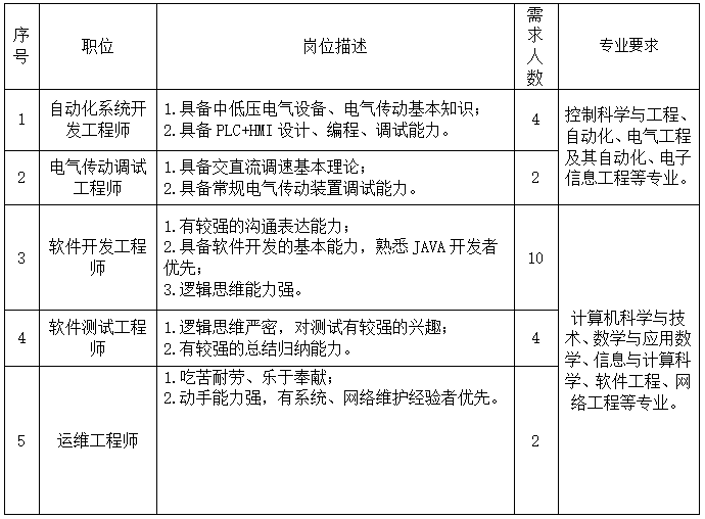 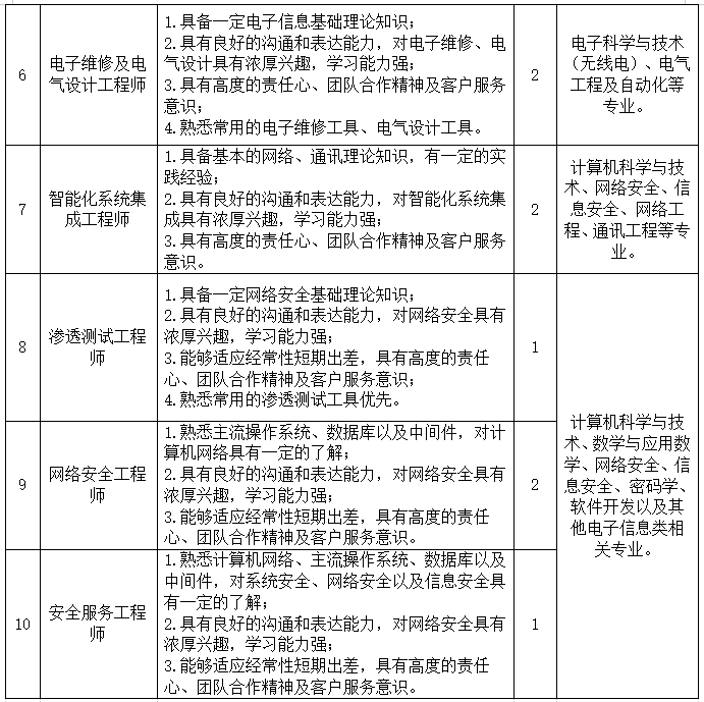 　　注：每人限填报一个岗位。